Building Dwelling Combo record – as representative of the most complex Workflow in Building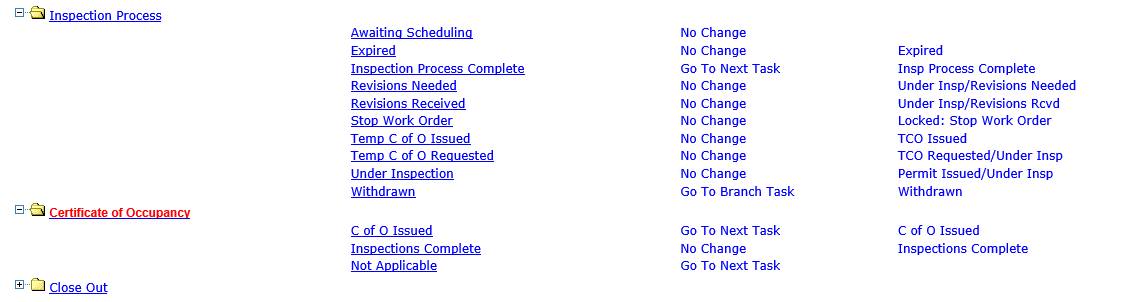 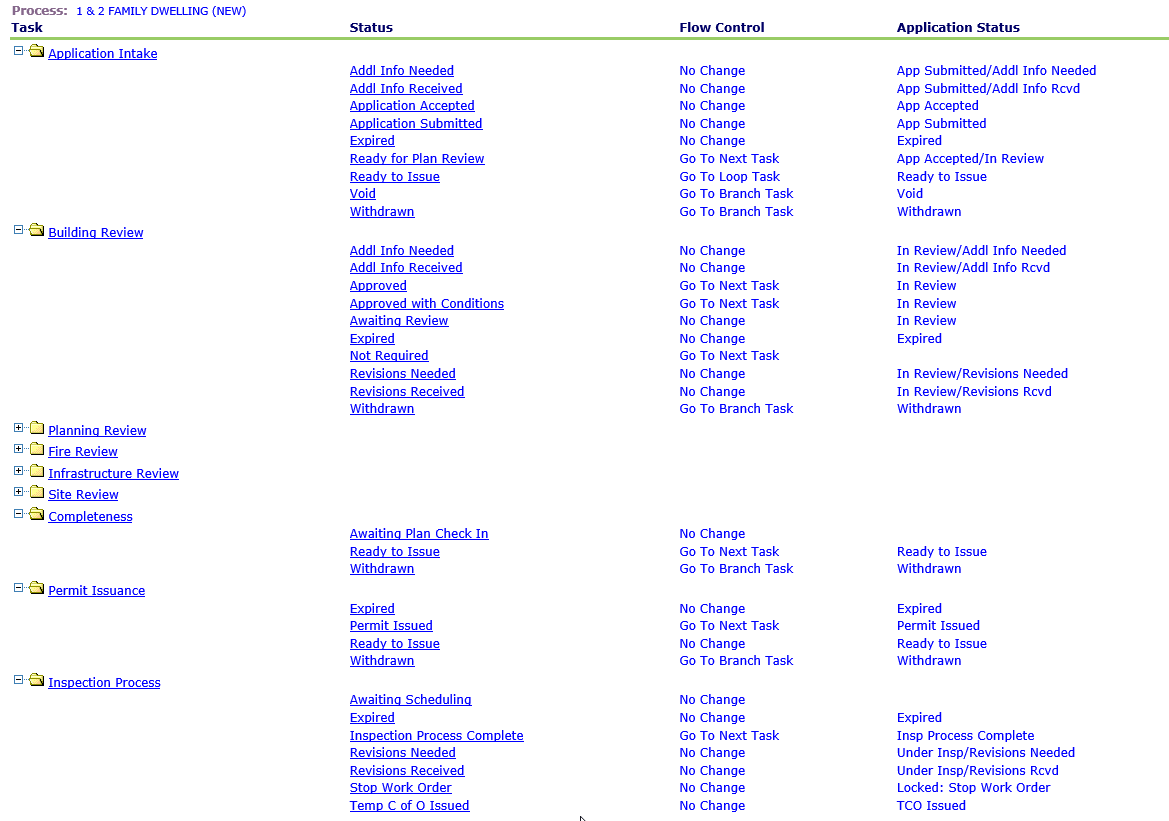 